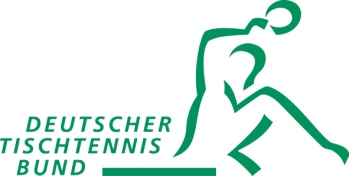 Deutscher Tischtennis-BundOtto-Fleck-Schneise 12z.H. Gabi Klis60528 FrankfurtTel.: 0 69 695019-11Fax: 0 69 695019-13www.tischtennis.deklis.dttb@tischtennis.deANMELDESCHLUSS: siehe AusschreibungTrainer A-lizenz-FortbildungHiermit melde ich mich für die Lehrgangsunterkunft der DTTB Trainer A-Lizenz Fortbildung verbindlich an und mache dazu folgende Angaben:Vorname/Name:	     Termin:	     Veranstaltung:	     Lehrgangsunterkunft:		  Einzelzimmer (215,- Euro*)		  Doppelzimmer (200,- Euro*)		  Ohne Übernachtung (185,- Euro*)* 215,-/200,-/185,- Euro sind die Gesamtkosten des Lehrgangs, inkl. Vollverpflegung bei Übernachtung/ sonst Mittag- und Abendessen. ______________________________________________                     Unterschrift des Teilnehmers